OBEC ŠTERUSY
  Obecný úrad Šterusy,  922 03 Šterusy 117
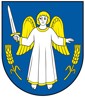 				    P o z v á n k aStarosta obce Šterusy, v zmysle zákona č. 369/1990 Zb. o obecnom zriadení v znení neskorších predpisov, Vás pozýva na zasadnutie obecného zastupiteľstva, ktoré sa uskutoční dňa 27.02.2019 o 17,00 hod. v knižnici Kultúrneho domu Šterusy. Program:Otvorenie, organizačné otázkyKontrola plnenia uzneseníŽiadosti občanov obceŽiadosť o schválenie zvýšenia ceny za stravu v školskej jedálni pri MŠ ŠterusyZámer o odkúpenie-odpredaj obecného pozemku par .č. 256/20Návrh na zrušenie pohľadávky obce Šterusy, voči zomrelému Jurajovi HorvátoviSchválenie zrušenia Uznesenia č. 8/2018 a návrh na prijatie nového uznesenia o prevode pozemku z vlastníctva TTSK do vlastníctva obce ŠterusyŽiadosť na zriadenie komisií obecného zastupiteľstva v ŠterusochPlán kontrolnej činnosti hlavného kontrolóra obce na 1. polrok 2019Kultúrne akcie v obci v roku 2019 – návrhyInterpelácie poslancovRôzneDiskusia a záverÚčasť všetkých poslancov je nutná.						Štefan Madunický			                       Starosta obce